ANEXO1: SOLICITUD DE AYUDA ECONÓMICA PARA MODALIDAD A ACCIONES A: Asistencia prestacional básica a las personas beneficiarias de protección internacional (En cualquiera de los apartados de este impreso podrá utilizarse más espacio si fuese necesario)convocatoria de ayudas destinada a cubrir necesidades extraordinarias derivadas de acciones para la atención de personas en situación de protección internacional en la Comunidad Autónoma Vasca.Dirigida a la Oficina de Cooperación al Desarrollo de la UPV/EHU SELLO DE ENTRADA REGISTROconvocatoria de ayudas destinada a cubrir necesidades extraordinarias derivadas de acciones para la atención de personas en situación de protección internacional en la Comunidad Autónoma Vasca.Dirigida a la Oficina de Cooperación al Desarrollo de la UPV/EHU SELLO DE ENTRADA REGISTRO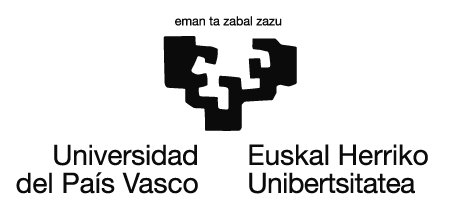 convocatoria de ayudas destinada a cubrir necesidades extraordinarias derivadas de acciones para la atención de personas en situación de protección internacional en la Comunidad Autónoma Vasca.Dirigida a la Oficina de Cooperación al Desarrollo de la UPV/EHU SELLO DE ENTRADA REGISTROFICHA DESCRIPTIVA GENERAL ¿En qué área de atención se enmarca la solicitud? Marca con una X y la ayuda en € solicitada para cada uno de los conceptos. Asistencia prestacional básica a alumnado de la UPV/EHU perteneciente al colectivo de personas beneficiarias de protección internacionalConceptos para los que se solicita la ayuda.              Alojamiento. Presupuesto aproximado____________€              Manutención. Presupuesto aproximado____________€Asistencia en la cobertura de necesidades especiales en el ámbito universitarioalumnado de la UPV/EHU perteneciente al colectivo de personas beneficiarias de protección internacional Conceptos para los que se solicita la ayuda.              Transporte. Presupuesto aproximado: ____________€              Materiales. Presupuesto aproximado: ____________€              Reprografía (fotocopias). Presupuesto aproximado: ____________€              Otros gastos derivados directamente del desempeño de estudios universitarios               en la UPV/EHU. Presupuesto aproximado especificando el concepto de los gastos: ____________€Importe total solicitado a la UPV/EHU (en €)____________€DATOS DE LA PERSONA SOLICITANTEDATOS DE LA PERSONA SOLICITANTEDATOS DE LA PERSONA SOLICITANTEDATOS DE LA PERSONA SOLICITANTENombre:Nombre:Apellidos:Apellidos:D.N.I./N.I.E.:D.N.I./N.I.E.:Firma de conformidad:Firma de conformidad:Dirección a efectos de notificaciones:Dirección a efectos de notificaciones:Dirección a efectos de notificaciones:Dirección a efectos de notificaciones:Localidad:Provincia:Provincia:Provincia:Tfno 1.:Tfno 2.:Tfno 2.:Correo-e:Grado o Máster: Grado o Máster: Grado o Máster: Curso (1º/2º/3º/4º/superiores): Centro (Escuela/ Facultad): Centro (Escuela/ Facultad): Centro (Escuela/ Facultad): Campus: OTRAS AYUDAS ¿Dispones de algún otro tipo de ayuda?         Sí                     NoEn caso positivo, indica:Tipo de ayuda: Organismo o entidad adjudicataria: Cuantía total (en €):Periodo de vigencia (fecha inicio-fecha fin):           RELACION DE ANEXOS QUE SE ADJUNTAN              Documentación que acredite la condición de ser persona beneficiaria de protección               internacional o solicitante en tramitación de protección internacional.            Matrícula o preinscripción en la UPV/EHU perteneciente al curso académico 2020/21-              2021/22.            Factura o presupuesto de cada gasto solicitado––-